Príprava  ovocnej tortyIngrediencie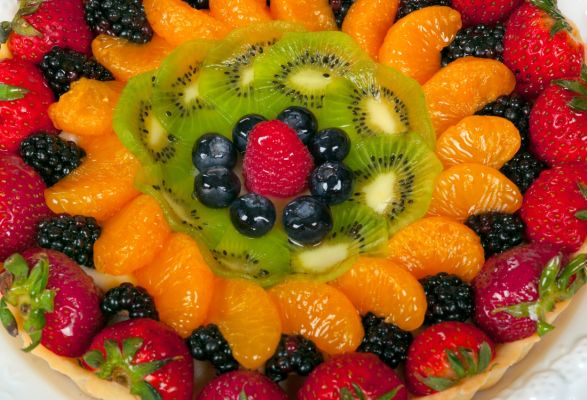 Cesto:200g hladkej múky100g maslo1 ks vajce1 štipka soľ60 g práškový cukorPlnka:500 ml ovocná šťava60 g puding zlatý klas50 g kryštálový cukor3 želatína150 ml smotana na šľahanieOstatné:500 g ovocie na ozdobenie1 balíček číra želatínaPostupZ múky, na kocky nakrájaného masla, zo štipky soli, z cukru a vajíčka vypracujeme rukami hladké cesto. Vyvaľkáme ho na pomúčenej doske a pomocou valčeka prenesieme do okrúhlej vymastenej formy. Môžeme urobiť aj klasický piškótový korpus.Cesto poprepichujeme vidličkou, vložíme do vyhriatej rúry na 180°C a pečieme do zlatista. Medzitým si pripravíme plnku.V ovocnej šťave (šťava napríklad z mandarínkového kompótu) rozmiešame Zlatý klas, pridáme cukor a na miernom ohni uvaríme hustú kašu. Želatínu zatiaľ pripravíme podľa návodu na obale a vmiešame ju do teplej kaše. Potom vmiešame vyšľahanú smotanu a všetko dobre premiešame.Touto plnkou naplníme predpečené cesto, obložíme ho ovocím a zalejeme čírou želatínou.